جـــــلال محمــد ياســر طويــــــل
سوريا (تجوال دولي، واتس) 297227-933-00963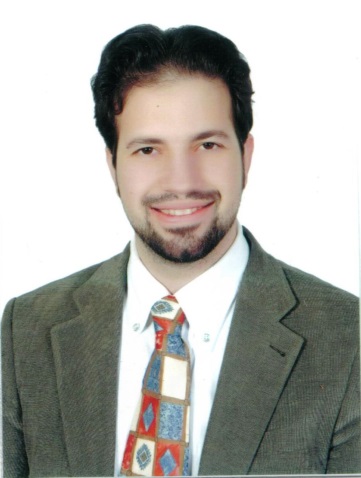 تركيا  5315553127-0090Tawilgroup@gmail.com
facebook.com/jalal.tawil
twitter.com/Jalal_Tawilلمحة شخصية:أهتم بالتعمق بالعلوم الاجتماعية بجوانبها المتعددة عموماً، وبشكل خاص إطارات مفهوم السعادة وسبل السلام والإدارة الحياتية والثقافة العامة.أتحيز بالاهتمام الفكري والوقتي نحو عائلتي وبلدي، وكذلك انتمائي العربي وانتمائي الإسلامي وانتمائي الإنساني العالمي، كله تحت الحق والحرية والعدل.أعتمد أساساً كمصدر رزق مادي على الأعمال الخاصة في التجارة والصناعة، دون وجود مانع في الأعمال الأخرى بأن تكون لها أساساً فائدة معنوية كالخبرة والتعلم والعلاقات وتقديمي الفائدة.حالياً أندر عموم وقتي وجهدي نحو المساعدة والنشاط في الحالة السورية.أجد في نفسي القدرة والإمكانيات في التعلم والتعمق في أي مجال يثير اهتمامي.خبرة عمل:(مجموعة طويل الصناعية التجارية – عمل خاص وعائلي)2001-2002 ضوء القمر للكمبيوتر – اللاذقية
البيع وجميع الخدمات المتعلقة بالكمبيوتر 2002-2004 معجنات عمار – اللاذقيةمتابعة محاسبية2005-2007 ألبسة مرتيللو (ماركة إيطالية لألبسة الأطفال) – فرع اللاذقيةإدارة عامة2001-2009 دهانات طويل – تجارة وصناعةمساعد في الإدارة2011-2013 مفروشات ألفيمو (ماركة تركية للأثاث الفاخر) – فرع اللاذقية
إدارة عامة (خبرة علمية):دراسة الجدوى الاقتصادية لمعمل – دهانات طويل- الجديد،2004تدريس القسم العملي لمادة إدارة الإستثمار للسنة الرابعة في كلية الاقتصاد – جامعة تشرين – اللاذقية، 2009-2010التعليم:بكالوريوس في الاقتصاد (اختصاص اقتصاد وتخطيط) 2007، جامعة تشرين، اللاذقية، سوريا.السنة الأولى من ماجستير في الاقتصاد، 2009، جامعة دمشق، دمشق، سوريا.المرحلة الثانية من ماجستير في الاقتصاد (غير منتهية)، رسالة ماجستير بعنوان "تحديد بعض الملامح النظرية والعملية للاقتصاد الإسلامي، في ضوء متطلبات الاقتصاد المعاصر"مادة قواعد الممارسة السياسية، معهد سياسي (تعليم عن بعد)
مادة فكر سياسي غربي، معهد سياسي (تعليم عن بعد)المهارات والمعرفة:المهارات والمعرفة الشخصية:اتخاذ زمام المبادرة، الإقدام المسؤول في اتخاذ القرارات، مهارات عرض المحاضرات، متطلبات القيادة، وجود روح العمل الجماعي، إدارة مجموعات العمل، إدارة الوقت، مهارات التأثير والمناقشة، متطلبات التدريب، معرفة نظرية في التسويق، روح الدعابة المعقولة.المعرفة في مجال الكمبيوتر:مهارات استخدام الكمبيوتر (صيانة وبرامج)، استعمال الانترنت، استخدام برامج مايكروسوفت أوفيس، معرفة معقولة عند الحاجة في استخدام برامج تعديل الصور (مثل أدوبي فوتوشوب) والفيديو (مثل ويندوز موفي ميكر) والصوت (مثل كول إديت برو).البحث والتطوير:أبحاث في ثلاثة كتب:         نحو اقتصاد إسلامي (2008- والذي يضم أغلب أبحاث السنة الأولى للماجستير بالعناوين الآتية):- نظرة عامة عن منظمة المؤتمر الإسلامي : البحث الأساسي .- القناعة كنز لا يفنى : منهج دراسة "إمكانية الاعتماد على معدل القناعة والابتعاد عن الاهتمام الزائد بالمعدلات الاقتصادية الأخرى".- الاستثمار والاقتصاد الإسلامي .                   - صندوق النقد الآسيوي:  كأداة للهروب من الوقوع في فخ استغلال المنظمات الدولية.- المصارف الإسلامية : توضيح للنقاط الأكثر أهمية ( باللغة الإنكليزية).  	- السياسة النقدية في الاقتصاد الإسلامي.            السعادة الاقتصادية عند الإنسان الرسيد المثالي: دراسة حول تعظيم المنفعة، إشباع الحاجة، سلوك المستهلك (2009)        السعادة السياسية: عن بعض التجربة المتزامنة مع الثورة السورية (2014)أبحاث أخرى:نظرة حقيقية عن النفط: مقارنة الإيجابيات والسلبيات، على المستوى العالمي وبالتركيز على العالم العربي (2009)مقالات وموضوعات (بعض الأحدث):من قضى نحبه..أم من ينتظرحول السياسة واقعياً في سورية: مراسة مع صديقتينمراجعات 2:  لاحقاً في الثورة - الثقة والتبعية للنظاممراجعات 1: في ذكرى ثورة اللاذقية - الثورة وطائفية النظاممع الانتماء الطائفي وضد الطائفية (التعصب الطائفي)منهجيتي...لماذا لم أصمت؟فلننظر إلى مايجمعنا.....حريتنا وطن وشعبالصدق والسياسةوضع اللاذقية إلى الآن...عندما تمنع الحريةمعادلة في الثقافةالوصفة السحرية للتفاؤلالحلقة المفرغةالتعصب للانفتاحاللغات:العربية (اللغة الأم)الإنكليزية (جيدة، حاصل على التوفل 510 في 2008)التركية (ضعيفة، المستوى الثاني)معلومات شخصية:تاريخ الميلاد: 12 كانون الثاني 1984مكان الميلاد: اللاذقية، سوريةالحالة الاجتماعية: أعزبالنشاطات والمبادرات (ليست كلها مذكورة وكثير منها متوقف مؤقتا نظراً للحالة السورية):إدارة مجموعات في الفسبوك:نادي آل طويل – عائلة صالح طويل اللاذقيةالحوار دائماً...تحت ظلال الحريةالثقافة في اللاذقيةمدونات:نظراتيالخط الزمني لصفحة الفسبوكهوايات:تكوين علاقات صادقة والاطلاع دائما غلى الجديد من خلال المؤتمرات والمعارض(عمل وعلم)القراءة والتفكير والتأمل والاستمرار في التخطيط والمبادرة من أجل حياة وعالم مستقبلي أفضلالعزف على البيانو (مشاركة في عدة حفلات موسيقية بين عامي 1993-2002)الفنون والثقافات المختلفة انشغالات حالية:متابعة الثورة السوريةالتزامات عائليةتطوير نظرية السعادة السياسيةJalal M.Yasser Tawil
Syria/ International roaming, WhatsApp (00963-933) 297227
Turkey 0090-53155553127
Tawilgroup@gmail.comfacebook.com/jalal.tawil
twitter.com/Jalal_TawilProfile:     I care deep penetration into social sciences in general its many facets. in particular, frames of  happiness concept, the ways of peace, management of public life and general culture .I'm partial to intellectual and time interesting about my family and my country, as well to my Arab belonging, my Islamic belonging and my belonging to global humanitarian, all under the right to freedom and justice.I rely mainly as a source of material livelihood, to private business in trading and industries , without presence of objection in other works that have essentially moral interest, such as experience and learning , relationships and to present an interest.Currently, I vow my generality time and effort toward assistance and activity in the Syrian case .I find myself with ability and potential to learn and depth in any area interests me .Work Experience: (Tawil Group for Industry and Trading - own and family business):2001-2002 Moonlight for Computers-Lattakia Selling and all needed services2002-2004  Ammar Bakery – Lattakia (family own buissness)Accounting  2005-2007 Mirtillo (Italian Kids wear brand)- Lattakia Branch (family own business)General adminstration2001-2009 Tawil Paints-Trading and industrieng (family own business)Managing assistance2011-2013 Alfemo (Turkish furniture brand) - Lattakia Branch (family own business)
General administration (scientific experience):Preparation feasibility study of Tawil Paints – The new factory, 2004Teaching the practical section of Investment Administration for 4th year in Economics Faculty of Tishreen University,2009-2010 Education:Bsc in Economics (Major in Economics and planning) 2007, Tishreen University, Lattakia, Syria.First stage of Msc in Economics, 2009, Damascus University, Damascus, Syria.Second stage of the Msc (not finished), Master's Thesis entitled "Some theoretical and scientific features of Islamic economics in the light of the modern economy requirements".Political exercise rules, Syasi Institute (distance learning for political training).Western political thought, Syasi Institute (distance learning for political training).Skills and Knowledge:Personal Skills & Knowledge:Taking the Initiative, Adopting Responsible Resolutions,  Presentation skills, Leadership aspects, Teamwork spirit, Team Management, Time management, Influential skills, Training skills, Theoretical Knowledge of Marketing, and reasonable sense of humor.
Computer Knowledge:Pc user skills hardware& software, Internet skills, MS Office, Reasonable base knowledge in photos (as Adobe Photoshop) audio (as Cool Edit pro) and video (as Windows Movie Maker) editing programs.Research and Development (generally in arabic word): Researches as three books:Toward an Islamic Economic (2008 - the book which contents most of the master first year researches with these titles):- A General View About  Organization of Islamic Conference: 	 -Satisfaction is an Immortal  Treasure:  Ability of Reliance on  Satisfaction Rate not on Extra Interest  in Other Economic Rates.- Investment and Islamic Economic .					- Asian Monetary Fund :  As a Tool to Escape from International Organizations Exploitation Trap .- Islamic Banks : clarification  To The Most Important Points. (in the English word)- Monetary Policy in Islamic Economic .   	Economic Happiness as in Ideal Rational Human: Study about utility maximization, need satisfaction, consumer behavior (2009) Political Happiness: from some of  synchronous experiment with Syrian revolution (2014)
Other researches:A Reality View on Oil: comparative between positives and negatives Internationally and in a focus on Arab world (2009)Articles (The newest and most important, all in Arabic word):Who has fulfilled his vow..or who awaits About politics reality in Syria: correspondences with two friends
Reviews 2: Later in the revolution; trust and subordination of the systemReviews1: on Lattakia revolution anniversary; the revolution and the system sectarianismPro sectarian Affiliation but against sectarianism (sectarian Intolerance)My methodical…Why I hadn't be silence!?Honest and politicsLattakia till nowWhen freedom being forbiddenAn equation in cultureThe magic prescription for optimismThe vicious circleCloseness of openness Languages:Arabic (Native)English (Good, TOEFL 510 in 2008)Turkish (A2 level)Personal Data:Date of  Bearth: January 12, 1984Place of Bearth: Lattakia, SyriaMarital Status: SingleActivities and Initiatives (Not all mentioned and Most of them are suspended with regard to current Syrian situation):  Managing Facebook Groups:Tawil Family ClubDialogue has to be always…under the shades of freedomLattakia CultureBloggers:
Nazarati (My Views)       Own Timeline on facebookHobbies:Forming honest relations, specially by knowledge always about every recent new, through conferences and exhibitions (business and science) Reading, Thinking, scrutiny and Continuing Planning for a better life and future worldPlay piano (participated in many recitals between 1993-2002)Different arts and cultures Now busyness:Following the Syrian Revolution Family obligations Developing the theory of Politics Happiness 